Appendix AWell-being of Future Generations (Wales) Act 20155 ways of working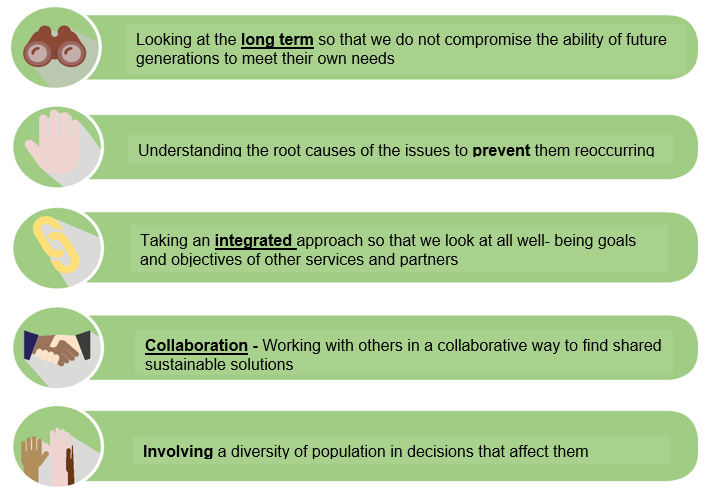 Carmarthenshire County Council’s Procurement practice to address the goals of the act is outlined as follows: Carmarthenshire County Council 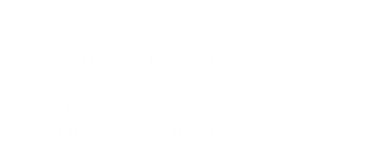 Tender Record Form 
(For all exercises over £25,000)Carmarthenshire County Council Tender Record Form 
(For all exercises over £25,000)Please note this Summary Front Sheet MUST be sent to Finance (FinancialAssessments@carmarthenshire.gov.uk), 
Health and Safety (HealthandSafety@carmarthenshire.gov.uk), Risk, John Tillman and Kim BakerPlease note this Summary Front Sheet MUST be sent to Finance (FinancialAssessments@carmarthenshire.gov.uk), 
Health and Safety (HealthandSafety@carmarthenshire.gov.uk), Risk, John Tillman and Kim BakerWelsh Language Translation For all Tenders above £75,000 you MUST inform the Welsh Translation Unit immediately that there will be a requirement for document translation. Please confirm   Yes	       		 No	
		 N/A (below £75k) 	email: TranslationUnit@carmarthenshire.gov.ukTender TitleTender Summary
(Summarise briefly what the requirement is for)Proposed Start DateContract Duration (Include extension period)Lead Officer to determine proposed frequency of financial, insurance and Health and Safety checks through the lifetime of the awarded Contract/Framework/DPSAnnual Value of Contract/Framework/DPS £Total Value of Contract/Framework/DPS£Confirm if spend has been reviewed Authority wide to identify similar needs    Yes	No	Is the Contract/Framework/DPS being split into Lots? (Please provide details)Yes	No	Number of suppliers to be awarded to the contract/framework/DPSLead Officer Lead Officer Contact detailsSenior Procurement Officer Senior Procurement Officer Contact detailsProcurement SummaryProcurement SummaryType of Contract (One-off or Renewable)DepartmentService AreaCategory ManagerIdentification of NeedIdentification of NeedFor sustainability reasons please confirm that:-This Product/Service is required 
The need cannot be met in any other way A suitable product/service is not already available within the Council Consideration has been given to the disposal thereafter	Business CaseBusiness CaseConfirm approval to proceed has been obtained, state by whom  and include dateYes	No	
Name of Approval Officer:
Date:CCC - Confirm completion of Project Proposal Form (PPF)Yes	No	Have you undertaken a Risk Analysis?Yes	No	If no are you satisfied that you do not need a Risk Analysis?Yes	No	Tender ProcessTender ProcessConfirm the Type of Procurement ExerciseQuotation Below £75,000  		
Simplified Procedure (Below OJEU)	
CPR Tender Open (£75k CCC– EU)	
CPR Tender Restricted (£75k CCC – EU)	
EU Open*				
EU Restricted*				
NPS/Value Wales/CCS Framework	
Other (Please Specify)			 ______________________
If a Framework is being used, provide framework details and justification for using the framework:*If above EU threshold confirm whether it is subject to:Full Regulations			
Light Touch      		Has a PIN been issued?Yes	No	Please confirm what you are Procuring:Goods		
Works		
Service		Confirm whether Tender will be to establish a FrameworkYes	No	Confirm whether Tender will be to establish a DPSYes	No	Confirm whether requirement will be divided into LotsYes	No	If Yes Please provide details of the Lots:If No please provide the reason for not subdividing into Lots:Confirm how long Tendered Prices are to remain valid
_______ daysConfirm if DBS checks are required:Yes	No	Confirm where the Procurement is advertised: Conflict of InterestConflict of InterestPlease confirm if the Lead officer, any officer(s) involved in the tender preparation or members of the evaluation panel potentially have, directly or indirectly, a financial, economic or other personal interest which might be perceived to compromise their impartiality and independence in the context of the procurement procedure.Yes	No	If Yes please provide further details:CollaborationCollaborationConfirm if Collaboration has been considered? If so please provide details of the arrangementYes	No	
If Carmarthenshire is leading on a Collaborative Tender exercise with another public sector organisation the roles and responsibilities must be defined from the outsetPlease define relationship: - 
Central Purchasing Body (CCC Lead) Joint Procurement (Joint Leads)        Please provide further details of who the other organisation(s) is/are
……….      If Collaboration isn’t planned is there an opportunity?Yes	No	Is there an opportunity for a further potential efficiency due to Collaboration?Yes	No	Funding ImplicationsFunding ImplicationsConfirm funding has been secured and please state the source:Yes	No	
Confirm whether there is any European and/or other external funding* implications?Yes	No	* NB (CCC) If there are external funding or capital implications, please also refer to the Managing Capital Document, Project Grants Manual and the External Funding Strategy.Confirm whether the Procurement will be funded from Capital, Revenue or both   Capital		
Revenue	
Both		Confirm whether the Contract / Framework will be a lease? 
(there may be implications with IFRS16)Yes	No 	If the answer Is ‘Yes’ please contact the finance team via crfinanceleasing@carmarthenshire.gov.uk.	State AidState AidDoes State Aid Apply?Yes	No	Sustainability & Community BenefitsSustainability & Community BenefitsConfirm whether a Sustainable Risk Assessment (SRA) has/will be carried out? Yes	No	For further support and guidance on SRAs please contact Kim BakerIf No please state reasons why notHave Community Benefits been considered?Yes	No	For further support and guidance on Community Benefits please contact Clare Jones (CCC) If No please state reasons why Community Benefits won’t be included.Well-Being of Future Generations ActWell-Being of Future Generations ActConsideration has been given as to how the WBFG Act can be embedded into the contract / framework / DPS Has this requirement considered the 5 ways of working and Carmarthenshire’s Well-Being Objectives -.See APPENDIX AYes	No	For further support and guidance please contact Robert James Performance Planning & Business OfficerModern Slavery & Ethical EmploymentModern Slavery & Ethical EmploymentConsider if Modern Slavery and/or Ethical Employment might be an issue within the contract / framework / DPSYes	No	If yes consider enclosing relevant Questions and / or specific Terms and Conditions clauses in the tender.  For further support and guidance on Community Benefits please contact Clare Jones (CCC)Equalities & Welsh LanguageEqualities & Welsh LanguageConsider if the Equalities Act 2010 has been given ‘due regard’ in delivering the ServiceYes	No	CCC Officers - Please contact Llinos Evans, Policy & Partnership Officer to discuss specific requirements.Consider whether the implications of delivering a fully Bi-lingual requirement has been given?
(Councils are required to comply with the Welsh Language (Wales) Measure 2011) Yes	No	NB. In the conduct of Public Business in Wales the English and Welsh languages should be treated on a basis of equality. CCC Officers - Please contact Llinos Evans, Policy & Partnership Officer to discuss specific requirements.TUPETUPEPlease confirm if TUPE applies to this Tender ExerciseYes	No	Please advise if the following appliesHas this requirement been previously undertaken in-house?Yes	No	Please advise if the following appliesIf the requirement is going to be awarded to a contractor, i.e., contracting out or outsourcing, will TUPE apply?
Yes	No	Please advise if the following appliesIf the requirement is being re-tendered and the contract will be assigned to a new contractor, will TUPE apply?Yes	No	Health & SafetyHealth & SafetyHas the Health & Safety Team been consulted on Health & Safety requirements for the tender? Yes	No	(CCC Officers - Please contact the Health and Safety Team by emailing HealthandSafety@carmarthenshire.gov.uk).eProcurementeProcurementHave alternative methods of Payment been considered?Yes	No	If Yes which ones?Data ProtectionData ProtectionWill the contractor be provided with Personal Data by the Council, or collect personal data on our behalf?Yes	No	If yes, the contractor must have in place appropriate organisational and technical measures to protect this data, which must be set out in a Data Processing Agreement. CCC Officers - Please contact John Tillman, Information Governance & Complaints Manager to discuss the legal requirements.Will the product/service involve the collection/use of Personal Data (information relating to an identified or identifiable person)? If so, will the proposal require the use of new technologies and be likely to result in a high risk to the rights and freedoms of the individuals?Yes	No	If yes, a Data Protection Impact Assessment must be undertaken to identify and reduce any privacy risks. Please contact John Tillman, Information & Data Protection Officer to initiate this process or for further advice if in any doubt. Evaluation Criteria, Weightings and Panel MembersEvaluation Criteria, Weightings and Panel MembersDetail the Evaluation Criteria that will be used, including weightings and justification for Price/Cost & Quality splitAs per CPR 8.3.1 - Evaluation criteria of all CCC led exercises, need to ensure that at least 70% is based on Price. Where this is inappropriate then the agreement of the Director of Corporate Services must be sought. Please confirm Evaluation Panel has been selected and list officer names: - Yes	No	Please confirm Evaluation Criteria weightings and Tender Documentation has been approved by ALL Tender Panel members.Yes	No	EfficienciesEfficienciesPlease confirm that any Cash Releasing efficiencies will be monitored and reported during the period of the contract.Yes	No	Contact Procurement for a Savings Measurement Report TemplateContract ManagementContract ManagementPlease confirm the Contract Monitoring Timetable has been agreed to monitor performance during the duration of the Contract/Framework/DPS. Yes	No	Future OptionsFuture OptionsPlease confirm the date(s) at which the contract exit strategy and future plans will need to be considered and reviewed
If EU Tender, consider Prior Information Notice (PIN) – Contact Procurement at beginning of calendar year.Tender Evaluation ReportTender Evaluation ReportPlease confirm that you have completed the pre-advert section of the Tender Evaluation Report TemplateYes	No	Approval to AdvertiseApproval to AdvertiseDate of first meeting with Lead Officer: Signature of Lead Officer: Principal Officer / Category Manager Sign off: Date:				
See appendix 1- Tender Documentation (to include Evaluation criteria)Carmarthenshire’s Well-being ObjectivesCarmarthenshire’s Well-being ObjectivesCarmarthenshire’s Well-being Objectives7 National Well-being Goals7 National Well-being Goals7 National Well-being Goals7 National Well-being Goals7 National Well-being Goals7 National Well-being Goals7 National Well-being GoalsCarmarthenshire’s Well-being ObjectivesCarmarthenshire’s Well-being ObjectivesCarmarthenshire’s Well-being ObjectivesProsperityResilienceHealthierMore equalCohesive CommunitiesVibrant culture & Welsh LanguageGlobal responsibilityStart Well1Help to give every child the best start in life and improve their early life experiences.Start Well2Help children live healthy lifestylesStart Well3Support and improve progress and achievement for all learnersStart Well4Ensure all young people are in Education, Employment or Training(EET) and are following productive learning and career pathwaysStart Well5Tackle poverty by doing all we can to prevent it, help people into work and improve the lives of those living in povertyLive Well5Tackle poverty by doing all we can to prevent it, help people into work and improve the lives of those living in povertyLive Well6Create more jobs and growth throughout the countyLive Well7Increase the availability of rented and affordable homesLive Well8Help people live healthy lives (tackling risky behaviour & obesity)Live Well9Support good connections with friends, family and safer communitiesAge Well9Support good connections with friends, family and safer communitiesAge Well10Support the growing numbers of older people to maintain dignity and independence in their later yearsAge Well11A Council-wide approach to support Ageing Well in the countyIn a Healthy, Safe & Prosperous  Environment12Look after the environment now and for the futureIn a Healthy, Safe & Prosperous  Environment13Improve the highway and transport infrastructure and connectivityIn a Healthy, Safe & Prosperous  Environment14Promote Welsh Language and Culture15Building a Better Council and Making Better Use of ResourcesWell-Being GoalsProcurement ActivityA Prosperous WalesMaintaining and developing existing relationships with local suppliers whilst increasing exposure for smaller suppliers. Support SMEs, social businesses and co-operatives to work together to jointly bid for contracts.Supports skills development through incorporation of Community Benefit clauses within contracts (where relevant).Create lotting and zoning strategies which support the local economy and SME, social businesses and co-operative bidding.Explore innovative solutions to reduce carbon use. Reduce, reuse and recycle where safe and possible. Scope dynamic purchasing agreements as a means of opening up the contract within its duration and promote innovation. Pay suppliers within 30 days of invoice receipt. Produce a “How to Tender” suppliers’ guide.A Resilient WalesSupport collaboration across the Welsh public sector to drive economies of scale and secure value for money. Increase the opportunities for local and regional sourcing. Consider sustainable development in the award criteria in larger contracts (where applicable).Engage with Business Wales to hold regular supplier engagement events and deliver how to tender workshops.Advertise all opportunities over £25,000 on Sell2Wales.Hold procurement surgeries for local companies. A Healthier WalesTake a holistic approach to sourcing to consider prevention services to reduce the need to attend statutory services. Through tender evaluation methodology, ensure products are of optimum quality to aid citizens’ quality of life.  Consideration of healthier alternative food products.  Seek sponsorship opportunities for sporting events.  A More Equal WalesImprove employment opportunities through inclusion of Community Benefit clauses within contracts (where applicable). All Procurement staff will undertake Ethical Employment eLearning training. Seek opportunities for reserving contracts. Providing social enterprises with the ability to compete and supply to the Council.A Wales of Cohesive CommunitiesWorking to include citizens within the procurement process – specification development and evaluation.  Inclusion of community benefits clauses in contracts (where applicable).  A Wales Of Vibrant Culture and Thriving Welsh Language Encourage the ability to submit tenders through the medium of Welsh and ensure these will not be treated less favourably. Specific Welsh language contract clauses included as standard within every tender. Set requirements within contracts to deliver services in the medium of Welsh where necessary. A Globally Responsible WalesUse whole life costing methodology to mitigate the environmental impact on disposal of items. Implement the requirements of Ethical Employment Code of Conduct and Modern Slavery Act within our tenders. Consider purchasing products with ethical (environmental & social) certification including fair trade products.Ensure suppliers within tiered system of supply are regulated throughout full supply chain. Encourage use of alternative products which are environmentally friendly. Use of recycled, chemical free products which can be recycled in Wales.Minimise deliveries to reduce our carbon footprint. Reduce printing and postage and give further consideration to the use of recycled paper for the remainder.      